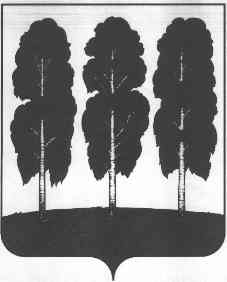 МУНИЦИПАЛЬНОЕ ОБРАЗОВАНИЕБЕРЕЗОВСКИЙ РАЙОНХанты- Мансийский автономный округ- ЮграАДМИНИСТРАЦИЯ  БЕРЕЗОВСКОГО РАЙОНАКомитет по финансам ______________________________________________________________________________________________________От «24»  августа 2012 г. 								№25ПриказО внесении изменении в приказ №17Комитета по финансам от 28.04.2012 «Об определении расчетного объема необходимых расходных
 обязательств бюджетов городских и сельских поселений
Березовского района на 2012 год»В соответствии с решением Думы Березовского района от 17 декабря 2008	№355	«О положении о межбюджетных отношениях в Березовском районе» (с изменениями и дополнениями) приказываю:Внести изменения в приказ Комитета по финансам от 28.04.2012 «Об определении расчетного объема необходимых расходных обязательств бюджетов городских и сельских поселений Березовского района на 2012 год»В абзаце Д) пункта 2 цифры «12,4»  заменить цифрами «15,0»;Включить расходы на увеличение стоимости основных средств (КОСГУ 310) и проиндексировать на 7 процентов.Председатель Комитета по финансам					 И. Б. Шапошникова628140, ул. Астраханцева, 54, пгт. Березово,Ханты- Мансийский автономный округ- ЮграТюменская областьТелефон:   (346-74)     2-17-52факс:       2-24-44факс:       2-17-49факс:       2-17-30                                                                   2-17-382-31-68